PATVIRTINTAKėdainių šviesiosios gimnazijos direktoriaus 2022 m. rugsėjo 2 d.įsakymu Nr. V1-56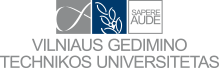 UNIVERSITETINĖS KLASĖS (LAIKINOSIOS GRUPĖS) UGDYMO TURINĮ PAPILDANTI  PROGRAMAUniversitetinės klasės (laikinosios grupės) ugdymo turinį papildančios programos tikslas – neformaliojo švietimo pagalba padėti mokiniams nuosekliai ir kryptingai ugdyti kūrybiškumo, bendradarbiavimo,  krytinio, gamtamokslinio ir inžinerinio mąstymo kompetencijas, reikalingas planuojant ateities karjerą bei studijuojant aukštosiose mokyklose bei universitetuose.Kėdainių šviesiosios gimnazijos universitetinėse klasėse ugdymas vykdomas pagal Bendrąsias ugdymo programas (pagrindinio ir vidurinio ugdymo),  ugdymo turinį papildant programa, kurioje įtrauktos pažintinės ir praktinės veiklos, įgyvendinamos socialinių partnerių VDU ir VILNIUS TECH universitetų, LAMMC mokymo bazėse, laboratorijose mentoriaujant dėstytojams, tyrimo instituto mokslininkams ir verslo įmonių praktikams.Pasirašytos Kėdainių šviesiosios gimnazijos ir VDU, VILNIUS TECH universitetų ir LAMMC bendradarbiavimo sutartys universitetinių klasių gimnazistams  suteikia galimybę:klausytis VDU ir VILNIUS TECH dėstytojų paskaitų: matematikos, ekonomikos, chemijos, fizikos, biologijos, braižybos, informacinių technologijų ir kitų dalykų temomis;atlikti praktinius ir laboratorinius darbus VDU, VILNIUS TECH universitetų ir LMMC  genetikos, biologijos, chemijos, fizikos laboratorijose, inžinerinės grafikos bei informacinių sistemų katedrų auditorijose;susipažinti su VDU ir VILNIUS TECH universitetuose ir LAMMC vykdomais įdomesniais moksliniais tyrimais, pažangiausiomis mokslo tendencijomis; rengti projektus bendradarbiaujant su studentais ir dėstytojais, juos pristatyti universitetuose rengiamose mokinių ir studentų  mokslinėse konferencijose ir gimnazijos bendruomenei; susipažinti su studijų programomis, mokymosi procesu ir galimybėmis VDU ir VILNIUS TECH universitetuose;sužinoti naujausią informaciją apie bendrojo priėmimo į aukštąsias mokyklas ir universitetus sąlygas ir tvarką. Mokslo metų pabaigoje mokiniams įteikiami pažymėjimai, liudijantys apie universitetuose atliktas veiklas.Programos veiklos:Universitetinės 2 e klasės 2022–2023 m. m. veiklos planasUniversitetinės 3 e klasės 2022–2023 m. m. veiklos planas_______________2 klasė3 klasėVILNIUS TECH universiteto projektas „Ateities inžinerija“VILNIUS TECH universiteto paskaitos,  mokinių mokslinė konferencijaVILNIUS TECH universiteto paskaitos,  fizikos, chemijos, IT laboratoriniai darbai, mokinių mokslinė konferencijaVILNIUS TECH universiteto diena gimnazijojeVILNIUS TECH universiteto diena gimnazijojeVILNIUS TECH nacionalinis „Makaronų tiltų čempionatas“VILNIUS TECH nacionalinis „Makaronų tiltų čempionatas“VDU universiteto sumaniojo moksleivio akademija „Ekologijos klasė“VDU universiteto sumaniojo moksleivio akademija „Inžinerinė klasė“Pažintinė išvyka į KTUPažintinė išvyka į VDU universitetąIšvyka į LAMMCPasaulinės lyderystės konferencijaIšvyka į STEAM centrąEil.nr.Veiklos kryptis ir veiklosDataVieta1.VILNIUS TECH universiteto projekto „Ateities inžinerija“ įgyvendinimas1.1Projektinių darbų temų pasirinkimas09 mėn.nuotolinis1.2Dėstytojų, mokytojų konsultacijos, darbų rengimas10–05 mėn.nuotolinis, gimnazijoje, namuose1.3Parengtų projektinių darbų tarpinis ginimas02 mėn.nuotolinis1.4. Parengtų projektinių darbų galutinis ginimas05 mėn.nuotolinis2.VILNIUS TECH universiteto paskaitos,  fizikos, chemijos, IT laboratoriniai darbai, mokinių mokslinė konferencija2.1Laboratoriniai darbai:2.1.2Fizika. „Kūnų laisvojo kritimo pagreičio nustatymas matematine ir apverčiamąja švytuokle“01 , 02 mėn.2.1.3Fizika.  „Slopinamųjų svyravimų tyrimas spyruokline švytuokle“.01 , 02 mėn.2.1.4Fizika. Skersinių bangų sklidimo greičio stygoje nustatymas“01 , 02 mėn.2.1.5Chemija.  „Vandens kietumo nustatymas“ 01 , 02 mėn.2.1.6Chemija. "Druskų hidrolizė 01 , 02 mėn.2.1.7Chemija. "Metalų korozija",01 , 02 mėn.2.1.8.Chemija. "Tirpumo nustatymas".01 , 02 mėn.2.2Paskaitos:2.2.1Matematika. „Grožį galima pagrįsti matematiškai“.03 mėn.nuotolinis2.2.2IT. „Įvairių algoritmų taikymo pavyzdžiai“, „Masyvas“01 , 02 mėn.universitetas2.3Mokinių mokslinė konferencija05 mėn.3. VILNIUS TECH universiteto diena gimnazijoje03 mėn. gimnazija4.VILNIUS TECH nacionalinis „Makaronų tiltų čempionatas“03 mėn.gimnazija5.VDU universiteto sumaniojo moksleivio akademija „Inžinerijos klasė“nuotolinis6.VDU dėstytojų paskaitosAugalų atpažinimas išmaniuoju telefonu. ŽŪA Agronomijos fakultetas dėstytoja Zita Kriaučiūnienė.universitete7.Pažintinė išvyka į VDU universitetą11 mėn.universiteteEil.nr.Veiklos kryptis ir veiklosDataVieta2.VILNIUS TECH universiteto paskaitos, mokinių mokslinė konferencija2.1Paskaitos:2.1.1.Matematika. „Susipažinimas su R programa“02 mėn.nuotolinis2.1.2Matematika. „Grafikų naudojimas r programoje“02 mėn.nuotolinis2.2Mokinių mokslinė konferencija05 mėn.universitete3. VILNIUS TECH universiteto diena gimnazijoje03 mėn. gimnazijoje4.VILNIUS TECH nacionalinis „Makaronų tiltų čempionatas“03 mėn.gimnazijoje5.VDU universiteto sumaniojo moksleivio akademija „Ekologijos klasė“11 mėn. universitete6.VDU dėstytojų paskaitosSveikas dirvožemis – sveikas ir aš!? ŽŪA inžinerijos fakulteto dėstytojų grupė.7.Pažintinė išvyka į KTU universitetą8.Išvyka į LAMMC arba STEAM centrą9. VILNIUS TECH ir VDU pažymėjimų įteikimas.05, 06 mėn. gimnazijoje